О внесении изменений в постановление администрации Унароковского сельского поселения  Мостовского района от 3 июня 2013 года № 43 «О Порядке работы с обращениями граждан в администрации Унароковского сельского поселения  Мостовского района»В целях приведения Порядка работы с обращениями граждан в администрации Унароковского сельского поселения Мостовского района в соответствии со статьей 4 Федерального закона от 24 ноября 2014 года №357-ФЗ «О внесении изменений в Федеральный закон «О правовом положении иностранных граждан в Российской Федерации» и отдельные законодательные акты Российской Федерации» п о с т а н о в л я ю:1. Внести в приложение к постановлению администрации Унароковского  сельского поселения от 3 июня 2013 года № 43 «О Порядке работы с обращениями граждан в администрации Унароковского сельского поселения  Мостовского  района» следующие изменения:1) подраздел 1.2 раздела 1 «Общие положения» изложить в новой редакции:«1.2. Перечень нормативных правовых актов, регулирующих рассмотрение обращений граждан:-Конституция Российской Федерации (Российская газета, 2009; №7);-Федеральный закон от 2 мая 2006 года №59-ФЗ «О порядке рассмотрения обращений граждан Российской Федерации» (Собрание законодательства Российской Федерации, 2006, № 19, ст. 2060; 2010, № 27, ст. 3410; № 31, ст. 4196);-Федеральный закон от 27 июля 2006 года №152-ФЗ «О персональных данных» (Собрание законодательства РФ, 31.07.2006, №31 (1 ч.), ст. 3451);-Закон Краснодарского края от 28 июня 2007 года №1270-КЗ «О дополнительных гарантиях реализации права граждан на обращение в Краснодарском крае» (Информационный бюллетень Законодательного Собрания Краснодарского края, 12.09.2007, №57);- Устав Унароковского сельского поселения;-постановление администрации  Унарокеовского сельского поселения от 2 июня 2014 года № 36 «Об утверждении Положения  об общем отделе администрации Унароковского сельского поселения Мостовского района»;- постановление администрации Унароковского сельского поселения от 2 июня 2014 года № 37 «Об утверждении регламента администрации Унароковского сельского поселения Мостовского района»;-постановление администрации муниципального образования Мостовский район от 31 декабря 2010 года № 3143 «Об общественной приемной главы администрации (губернатора) Краснодарского края в муниципальном образовании Мостовский район»;- постановление главы Унароковского сельского поселения Мостовского района от 14 марта 2006 года № 17 «Об утверждении Инструкции по делопроизводству в администрации  Унароковского сельского поселения» (с изменениями от 1 июля 2009 года №24 «О внесении изменений в постановление главы Унароковского сельского поселения Мостовского района от 14 марта 2006 года № 17 «Об утверждении Инструкции по делопроизводству в администрации  Унароковского сельского поселения», от 19 декабря 2011 года №122 ««О внесении изменений в постановление главы Унароковского сельского поселения Мостовского района от 14 марта 2006 года № 17 «Об утверждении Инструкции по делопроизводству в администрации  Унароковского сельского поселения».;2) пункт 3.3.4 подраздела 3.3 «Направление обращений на рассмотрение» дополнить подпунктом 3.3.4.1 следующего содержания:«3.3.4.1. Письменное обращение, содержащее информацию о фактах возможных нарушений законодательства Российской Федерации в сфере миграции, направляется в течение пяти дней со дня регистрации в территориальный орган федерального органа исполнительной власти, осуществляющего правоприменительные функции, функции по контролю, надзору и оказанию государственных услуг в сфере миграции, и высшему должностному лицу субъекта Российской Федерации (руководителю высшего исполнительного органа государственной власти субъекта Российской Федерации) с уведомлением гражданина, направившего обращение, о переадресации его обращения, за исключением случая, указанного в пункте 3.3.12 настоящего Порядка.».2. Общему отделу администрации Унароковского сельского поселения (Соколова):1) обнародовать настоящее постановление в установленном порядке;2) организовать  размещение настоящего постановления на официальном сайте администрации Унароковского сельского поселения Мостовского района в сети Интернет.3. Контроль за выполнением настоящего постановления оставляю за собой.4. Постановление вступает в силу со дня его обнародования.Глава Унароковскогосельского поселения	        И.И.Скобелев                                                      4                                          ЛИСТ СОГЛАСОВАНИЯ    проекта постановления администрации Унароковского сельского поселения  Мостовского района от 28.04.2015 г. № 31«О внесении изменений в постановление администрации Унароковского сельского поселения  Мостовского района от 3 июня 2013 года № 43 «О Порядке работы с обращениями граждан в администрации Унароковского сельского поселения  Мостовского района»Проект подготовлен и внесен:Заместитель главы Унароковскогосельского поселения                                                                   О.А. ОрловаПроект согласован:Начальник общего отдела администрацииУнароковского сельского поселения                                           И.В. Соколова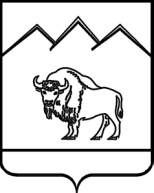 АДМИНИСТРАЦИЯ УНАРОКОВСКОГО СЕЛЬСКОГО ПОСЕЛЕНИЯ МОСТОВСКОГО РАЙОНА ПОСТАНОВЛЕНИЕот 28.04.2015 г.                                                                                          № 31село Унароково